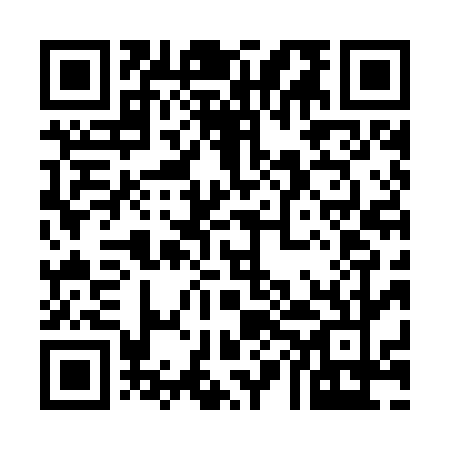 Prayer times for Valley Centre, Saskatchewan, CanadaWed 1 May 2024 - Fri 31 May 2024High Latitude Method: Angle Based RulePrayer Calculation Method: Islamic Society of North AmericaAsar Calculation Method: HanafiPrayer times provided by https://www.salahtimes.comDateDayFajrSunriseDhuhrAsrMaghribIsha1Wed3:435:411:086:168:3710:352Thu3:405:391:086:178:3810:383Fri3:375:371:086:188:4010:414Sat3:345:351:086:198:4210:445Sun3:315:341:086:208:4310:476Mon3:285:321:086:218:4510:507Tue3:255:301:086:228:4610:528Wed3:225:281:086:238:4810:559Thu3:195:271:086:248:5010:5810Fri3:175:251:086:258:5111:0011Sat3:165:231:086:268:5311:0012Sun3:155:221:086:278:5411:0113Mon3:145:201:086:288:5611:0214Tue3:135:191:086:298:5711:0315Wed3:135:171:086:308:5911:0416Thu3:125:161:086:319:0011:0417Fri3:115:141:086:319:0211:0518Sat3:115:131:086:329:0311:0619Sun3:105:121:086:339:0511:0720Mon3:095:101:086:349:0611:0721Tue3:095:091:086:359:0811:0822Wed3:085:081:086:369:0911:0923Thu3:085:071:086:369:1011:0924Fri3:075:051:086:379:1211:1025Sat3:075:041:086:389:1311:1126Sun3:065:031:086:399:1411:1227Mon3:065:021:096:399:1611:1228Tue3:055:011:096:409:1711:1329Wed3:055:001:096:419:1811:1430Thu3:044:591:096:429:1911:1431Fri3:044:591:096:429:2011:15